Outil d'Auto-Évaluation des Statistiques de l'Environnement (OAESE) Partie I: Dimension Institutionnelle des Statistiques de l’Environnement en soutien au Cadre pour le Développement des Statistiques de l'Environnement(CDSE 2013)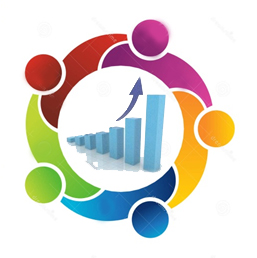 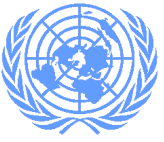 Préparé par la Division de statistique des Nations Unies27 juin 2016Version 1.0Date de départ  (jj/mm/aaaa): Date d’achèvement (jj/mm/aaaa):		Pays:Identification des institutionsA1. Nom et titre de la personne et de l’institution responsable de remplir l’OAESEA2. Personne(s) et institution(s) additionnelle(s) collaborant au remplissage de l'OAESEAjoutez d’autres institutions si nécessaire.Commentaires:B.	Existence de politiques nationales en matière d’environnementB1.  Y a-t-il des politiques ou stratégies en place spécifiquement liées à l’environnement, par exemple en matière de protection de l'environnement, de développement durable (stratégie nationale de développement durable), d’économie ou de croissance verte, de changement climatique, etc. ? Oui (énumérez les politiques ou stratégies ainsi que les institutions responsables) NonB2.  Classez les problèmes environnementaux les plus importants. (É = Importance Élevée; M = Importance Modérée; DM = De Moindre Importance ; NPe = Non Pertinent; NA = Non Applicable)Commentaires:C.	Mandat et organisation des statistiques nationalesC1.  Y a-t-il une loi ou un arrêté sur les statistiques en place ? Oui NonC2.  Y a-t-il des institutions qui sont légalement autorisées à produire des statistiques nationales ? Oui (spécifiez l’institution) NonC3. Y a-t-il un système statistique national en place ? Oui Non	Passez à la question C6C4. Quelle institution est responsable de la coordination du système statistique national ?C5. Quelles autres institutions sont incluses ou impliquées dans le système statistique national ?C6. Y a-t-il un plan/programme/stratégie statistique national en place (par ex., Stratégie Nationale pour le Développement des Statistiques) ?(S’il y en a plus d’un, énumérez) Oui (spécifiez l’institution responsable) Non	Passez à la question D1C7. Est-ce que les statistiques de l’environnement sont incluses dans le plan/programme/stratégie statistique national ? Oui  	Non	Commentaires:D.	Mandat et organisation des statistiques de l’environnementD1. Y a-t-il une institution avec un mandat légal pour produire des statistiques de l’environnement ? Oui (spécifiez l’institution)  Non        D2. Y a-t-il un système statistique national de l’environnement en place ? Oui Non         Passez à la question D5D3. Quelle institution est responsable du système statistique national de l’environnement ? D4. Quelles autres institutions sont incluses ou impliquées dans le système statistique national de l’environnement ?D5. Y a-t-il un plan/programme/stratégie statistique national de l’environnement en place ? Oui (spécifiez l’institution responsable) Non D6. Y a-t-il un département, division ou unité responsable des statistiques de l’environnement à l’intérieur de l'Institut National de la Statistique ?  Oui Non         Passez à la question D9D7.  Quel est le statut du département, division, ou unité des statistiques de l’environnement à l’intérieur de l'Institut National de la Statistique ?  Le même que pour les statistiques économiques et sociales A l’intérieur des statistiques sociales A l’intérieur des statistiques économiques Autre (spécifiez)D8. Combien de ressources dans l'Institut National de la Statistique sont allouées aux statistiques de l’environnement comparées à celles allouées aux domaines des statistiques économiques et sociales ?  Plus que pour les autres domaines statistiques La même chose que pour les autres domaines statistiques Moins que pour les autres domaines statistiquesCommentaires:D9. Y a-t-il un département, division ou unité responsable des statistiques de l’environnement ou de l’information environnementale à l’intérieur du Ministère de l’Environnement ?D10. Y a-t-il d’autres institutions nationales (par ex., Office Météorologique, Ministère des Ressources en Eau) qui ont un département, division ou unité des statistiques de l’environnement, ou qui ont la responsabilité de collecter des informations environnementales ? (Si oui, énumérez)Commentaires:E. Production des statistiques de l’environnementE1. Est-ce que le Cadre pour le Développement des Statistiques de l’Environnement (CDSE 2013) a été implémenté au niveau national ? Complétement implémenté Partialement implémenté Pas implémenté Pas implémenté, mais implémentation planifiéeCommentaires:E2. Est-ce que le CDSE 2013 est utilisé ou prévu d’être utilisé pour renforcer les capacités statistiques afin de mesurer les Objectifs de Développement Durable.  Oui Non         E3. En quelle année des statistiques de l’environnement ont été produites et disséminées pour la première fois, soit en version imprimée, électroniquement ou sur internet ? ther (specify)E4. Enumérez les principaux problèmes couverts actuellement par la production nationale de statistiques de l’environnement. (Une évaluation détaillée au niveau statistique peut être trouvée dans la Partie II)E5. Quelles sont les méthodes habituelles de dissémination des statistiques de l’environnement ?E6. Quel est le niveau de développement des statistiques de l’environnement au niveau national ? (Pour la description de chaque catégorie, voir les notes en bas de page) Consolidé /Établi Phase de développement/incrémentation Phase initiale Phase préparatoire Non-existent Autre (spécifiez)E7. Énumérer les Accords Environnementaux Multilatéraux (AEM) pour lesquels des statistiques de l’environnement sont rapportées par le pays.E8. Est-ce que les statistiques nationales de l’environnement sont rapportées à des organisations internationales ou régionales ? (par ex., Questionnaire DSNU/PNUE sur les statistiques de l’environnement,  Questionnaire OCDE/Eurostat sur l’état de l’environnement, Questionnaires agroenvironnementaux du FAO) Oui (Spécifiez)Ajoutez d’autres tables si nécessaire. Non         E9. A quels accords, conventions ou initiatives régionales ou sous régionales le pays rapporte des statistiques de l’environnement ?Commentaires:F. Utilisations des statistiques de l’environnementF1. Est-ce que les statistiques de l’environnement sont utilisées pour concevoir et évaluer des politiques nationales ? Oui      (Décrivez) Non         F2. Est-ce que les statistiques de l’environnement sont utilisées pour construire des indicateurs de développement durable et de l’environnement ? Oui      (Décrivez) Non         F3. Est-ce que les statistiques de l’environnement sont utilisées pour développer la comptabilité économique et environnementale ? Oui      (Décrivez) Non         F4. Est-ce que les statistiques de l’environnement étaient utilisées pour compiler des indicateurs des Objectifs du Millénaire pour le Développement, (objectif 7) ? Oui      (Décrivez) Non         F5. Est-ce que les statistiques de l’environnement sont utilisées pour compiler des indicateurs liés aux Objectifs de Développement Durable et à leurs cibles ? Oui      (Décrivez) Non         Commentaires:G. Collaboration interinstitutionnel pour la production de statistiques de l’environnement G1. Y a-t-il un comité, un groupe de travail interinstitutionnel ou une force opérationnelle en place pour coordonner la production de statistiques de l’environnement ? Oui Non     Passez à la question G6G2.  Y a-t-il un règlement formel (planning/financement) ou un protocole d’entente concernant le fonctionnement du comité, du groupe interinstitutionnel ou de la force opérationnelle ? Oui   (décrivez) Non   Passez à la question G6G3. Quelles sont les institutions membres du comité, du groupe interinstitutionnel ou de la force opérationnelle ?G4. En moyenne, combien de fois par année le comité, le groupe interinstitutionnel ou la force opérationnelle se réunit ? Ad hoc (si nécessaire)G5. Y a-t-il des comités, groupes interinstitutionnels ou forces opérationnelles techniques se concentrant sur des thèmes/sujets spécifiques aux statistiques de l’environnement ? Oui (énumérez les thèmes/sujets des statistiques de l’environnement)  Non       G6. Y a-t-il un forum où les producteurs et utilisateurs des statistiques de l’environnement peuvent se rencontrer et discuter des problèmes et des priorités pour le pays ? Oui NonG7. Quels sont les obstacles principaux à la collaboration entre institutions pour la production de statistiques de l’environnement ? (Sélectionnez parmi les options suivantes) Manque de ressources pour se rencontrer régulièrement (infrastructure, transport) Manque de temps Visibilité insuffisante des bénéfices potentiels d’une collaboration Pas une priorité pour les institutions Manque de volonté politique Chevauchement des responsabilités des institutions Pas de comité organisé  Confidentialité des données Autre (spécifiez) Commentaires:H. Ressources existantes et requises pour les statistiques de l’environnementH1. Énumérez les ressources allouées aux départements, divisions ou unités de statistiques de l’environnement pour la dernière année disponible :H2. Est-ce qu’au fil du temps les ressources exécutées ont été stables, croissantes ou décroissantes ?Commentaires:I. Réseau international et régionalI1. Est-ce que l'Institut National de la Statistique participe aux groupes suivant? Groupe d’experts sur les statistiques de l’environnement (DSNU) Groupe, comité ou forum régional d’experts sur les statistiques de l’environnement (spécifiez) Autre (spécifiez le nom)I2. Est-ce que le ministère de l’environnement ou l’institution équivalente participe aux groupes suivants? Groupe d’experts sur les statistiques de l’environnement (DSNU) Groupe, comité ou forum régional d’experts sur les statistiques de l’environnement (spécifiez) Autre (spécifiez le nom)Commentaires:J. Assistance et formation techniqueJ1. Est-ce que le pays a demandé une assistance technique (par ex., assistance à court terme, propositions de projets) ou une aide au développement des capacités dans le domaine des statistiques de l’environnement de la part d’organisations (par ex., Division de statistique des Nations Unies, Commissions régionales des Nations Unies, PNUD, PNUE, Banque Mondiale, banques régionales de développement, institutions régionales, agences internationales de développement) ou de pays supportant le développement des statistiques nationales ? Demandée et reçue avec les ressources de l’organisation ou du pays assistant (spécifiez) Demandée et reçue avec des ressources externes à l’organisation ou au pays (donneur/projet) Demandée mais pas encore reçue (raison principale)  Non 	Passez à la question J3J2. Quel type d’assistance le pays a reçu de la part de l’organisation ou du pays dans le domaine des statistiques de l’environnement  en termes d’assistance technique et de développement des capacités ?J3. Est-ce que le pays a fourni une assistance technique (par ex., assistance à court terme, propositions de projets) ou une aide au développement des capacités dans le domaine des statistiques de l’environnement à d’autres pays à travers des organisations internationales ou régionales (par ex., Division de statistique des Nations Unies, Commissions régionales des Nations Unies, PNUE) ? Oui Non	 J4. Quel type d’assistance le pays a fourni directement à d’autres pays dans le domaine des statistiques de l’environnement en termes d’assistance technique et de développement des capacités ? Commentaires:K. La voie à suivre pour les statistiques de l’environnementK1. Dans quels domaines y a-t-il des plans pour renforcer ou développer dans le pays des programmes, unités et/ou activités de statistiques de l’environnement ?K2. Quels sont les moyens à travers lesquels le pays requiert de l’assistance technique et de l’aide au développement des capacités afin de développer les statistiques de l’environnement ? Manuels/directives techniques dans la langue utilisée dans le pays Ateliers régionaux/sous régionaux  Ateliers nationaux Visites de pays/voyages d’étude Consultations bilatérales E-learning Réseautage Autre (décrivez)K3. Quels sont les domaines les plus importants pour lesquels le pays a besoin d’assistance technique et d’aide au développement des capacités afin de développer les statistiques de l’environnement ?[par ex., eau, énergie,  catastrophes, ressources naturelles, émissions et concentrations de polluants, enquêtes environnementales, systèmes d’information géographiques] Spécifiez:K4. Y a-t-il d’autres types de nécessités dont le pays a besoin pour développer les statistiques de l’environnement ? FinCommentaires:NomPositionInstitutionE-mailSite internetTéléphoneVilleNomPositionInstitutionE-mailSite internetTéléphoneVilleNomPositionInstitutionE-mailSite internetTéléphoneVilleNomPositionInstitutionE-mailSite internetTéléphoneVilleNomPositionInstitutionE-mailSite internetTéléphoneVillechangement d’utilisation des terres gestion des déchetsperte de biodiversité déforestation pénurie d’eauqualité de l’eau doucequalité de l’eau marinemontée du niveau de la merchangement climatiqueépuisement des ressources naturellesqualité de l’airdégradation des solstraitement des eaux uséesautre (spécifiez) Nom du plan/programme/stratégiePériodeInstitution responsableSite internetNom du plan/programme/stratégiePériodeInstitution responsableSite internetNom du département, division ou unité:Statistiques de l’environnementInformation environnementaleOuiNom de l’institution Nom du département, de la division ou de l’unitéPersonne de contact, PositionE-mailSite internetStatistiques de l’environnementInformation environnementaleNonNom de l’institution Nom du département, de la division ou de l’unitéPersonne de contact, PositionE-mailSite internetRecueilChapitre/section dans un annuaire des statistiquesChapitre/section dans un annuaire des statistiquesAutre (spécifiez)changement d’utilisation des terres gestion des déchetsperte de biodiversité déforestation pénurie d’eauqualité de l’eau doucequalité de l’eau marinemontée du niveau de la merchangement climatiqueépuisement des ressources naturellesqualité de l’airdégradation des solstraitement des eaux uséesautre (spécifiez) Produit Site internetPapierNumériqueRecueils/Annuaires des statistiques de l’environnementChapitres dans des recueils/annuaires statistiques multi domainesPublications thématiques Base de donnéesTables/Données sous forme de tableauxCartesMédias/Réseaux sociauxAutre (décrivez)__________________________________Accords Environnementaux Multilatéraux (AEM)Personne de contactInstitution responsable Convention de Bâle Convention sur la diversité biologique Convention sur le commerce international des espèces de faune et de flore sauvages menacées d’extinction (CITES) Convention de Bonn Convention du patrimoine mondial Protocole de Montréal Convention de Ramsar Convention de Rotterdam Convention de Stockholm Convention des Nations Unies sur la Lutte contre la Désertification Convention des Nations Unies sur le Droit de la Mer Convention-Cadre des Nations Unies sur les Changements Climatiques Autre____________________________________________________________________________________________ Autre____________________________________________________________________________________________Institution expéditriceInstitution répondanteProblème ou variables déclaréesPériodicitéInstitution expéditriceInstitution répondanteProblème ou variables déclaréesPériodicitéInstitution expéditriceInstitution répondanteProblème ou variables déclaréesPériodicitéPar annéeNom du forum:Institutions membres:Fonctionne-t-il ?  Oui                     NonEst-il formel? (expliquez)RessourcesRessourcesAutorité principale traitant des statistiques de l’environnementAutorité principale traitant des statistiques de l’environnementAutorité principale traitant des statistiques de l’environnementRessourcesRessourcesInstitut National de la StatistiqueMinistère de l’environnement ou équivalentAutre (spécifiez) (par ex., Ministère de la pêche/agriculture/sylviculture)___________Informations concernant la dernière année disponible: (Écrivez l’année pour laquelle les informations dans les colonnes se réfèrent)Informations concernant la dernière année disponible: (Écrivez l’année pour laquelle les informations dans les colonnes se réfèrent)Ressources humaines (nombre de personnes à équivalent temps plein)CadresRessources humaines (nombre de personnes à équivalent temps plein)SupportsRessources humaines (nombre de personnes à équivalent temps plein)Taux de variation sur 10 ansRessources financières (budget exécuté) Budget régulierRessources financières (budget exécuté) Budget régulier il y a 10 ans Ressources financières (budget exécuté) Taux de variation sur 10 ans du budget régulier Ressources financières (budget exécuté) Ressources pour les projets extrabudgétaires Ressources financières (budget exécuté) Ressources pour les projets extrabudgétaires il y a 10 ansRessources financières (budget exécuté) Taux de variation sur 10 ans des ressources pour les projets extrabudgétaires Ressources financières (budget exécuté) Monnaie utiliséeInstitut National de la StatistiqueMinistère de l’environnement ou équivalentAutre (spécifiez) (par ex., Ministère de la pêche/agriculture/sylviculture)___________CroissantesDécroissantesStablesType d’assistance reçueDate ou durée (jj/mm/aaaa au jj/mm/aaaa ou en cours)De la part de Principaux objectifs et résultatsType d’assistance fournieDate ou durée (jj/mm/aaaa au jj/mm/aaaa ou en cours)PourA travers Principaux objectifs et résultatsType d’assistance fournieDate ou durée (jj/mm/aaaa au jj/mm/aaaa ou en cours)PourPrincipaux objectifs et résultatsCadre légal (décrivez)Structure institutionnelle (décrivez)Ressources budgétaires (décrivez)Ressources humaines (décrivez)Assistance et formation technique (décrivez)Promotion (décrivez)Autre (décrivez)